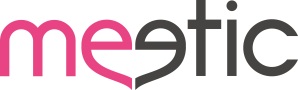 MEETIC, MEJOR Y MÁS POPULAR WEBSITE DEL AÑO 2015 Por 4º año consecutivo Meetic es galardonada en los premios organizados por MetrixLab y votada por el público español para ganar en la categoría de páginas para encontrar parejaMadrid diciembre del 2015-  Por cuarto año consecutivo, Meetic agradece y celebra haber sido seleccionada como Mejor Website del Año y como Web Más Popular dentro de su categoría. El galardón, que se otorga desde el año 2007, selecciona los premiados gracias a los votos de los internautas que tienen el poder de elegir su página web favorita. En las votaciones se incluyen características tales como contenido, navegación, diseño e intención de recomendación. El premio en sí elige la mejor web y la página más popular de entre 19 categorías distintas con dos ganadores en cada categoría: el de Mejor Website que se otorga a la web con la puntuación más alta en los 4 elementos, y el de Website Más Popular a la web con el mayor número de votos.Este año Meetic ha sido elegida como la mejor y la más popular en su categoría en una edición en la que han resultado también premiadas webs de la talla de Mercedes-Benz, Wikipedia, Repsol o Movistar.En palabras de Paula Aranegui, Businness Developer de Meetic, “estamos muy agradecidos a todos las personas que han dedicado su tiempo a votar y que han reconocido nuestro trabajo por ofrecer los mejores servicios de dating y con las herramientas más novedosas. Ser premiados otro año más como la mejor web y la más popular, es un honor que nos demuestra la confianza que miles de personas ponen cada día en nuestro trabajo.”Para Meetic, llevar 4 años seguidos en la cumbre de las páginas para encontrar pareja, significa un gran reconocimiento al esfuerzo invertido día tras día, así como a las ganas de mejorar, de innovar y de satisfacer las necesidades de sus clientes adaptándose a los cambios para poder continuar ofreciendo el mejor servicio con una calidad excelente. Acerca de MeeticFundada en 2001, Meetic es la única marca que ofrece los mayores servicios para conocer gente nueva a través de cualquier tipo de tecnología: portal, móvil, aplicaciones y eventos, además de ser el más recomendado por los solteros españoles. Actualmente, Meetic, presente en 16 países europeos y disponible en 13 idiomas diferentes, forma parte de IAC, empresa internacional líder en Internet con más de 150 marcas especializadas en ofrecer servicios a los consumidores. Para más información, visita www.meetic.esPara más información PRENSAGLOBALLY – 91 781 39 87 					Silvia LuacesSilvia.luaces@globally.esAgustina RatzlaffAgus.ratzlaff@globally.esPara más información Meetic España y Portugal 					María Capilla		m.capilla@meetic-corp.com